Registration Form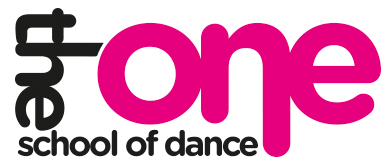 Full Name……………………………………………………………………………………………………………………..Date of Birth…………………………………...........	         cara@theoneschoolofdance.com										                  07811127492Age..............................................................................				      Address………………………………………………………………………………………………..…………………………………………………………………………………………………………………………………………….................Postcode…………………………....................................Email address…………………………………………………………………………………………Most of our communication will be sent by email, please speak to a member of staff if you would prefer to receive yours in a different way.Parent/Guardian…………………………………………………………………...............................Phone Number………………………………………………………………………………………..School…………………………………………………………………………………........................Any Medical Conditions/ Allergies…………...……………………………………………………..…………………………………………………………………………………………………………Emergency Contact Name…………………………………………………………………………...Phone Number………..........................................................................................................................Any previous dance experience……………………………………………………...........................………………………………………………………………………………………............................………………………………………………………………………………………............................…………………………………………………………………………………………………………Classes interested in attending…………………………………………………………………………………………………………………………………………………………………………………The One School of Dance would like to offer your child quality dance classe with trained teachers that all have a current DBS check. Risk assessments will be carried out every class and there will always be someone onsite with the relevant first aid and safeguarding certificates.May we ask a few things from you…..If any medical conditions change with my child it is my responsibility to talk to the teacher about this.Parents Name………………………………………………Signed……………………………………………………...If any contact details change from the original application form it is my responsibility to ensure I have let a member of staff know.Parents Name………………………………………………Signed……………………………………………………...If my child is suffering with an injury it is my responsibility to make the teacher aware.Parents Name………………………………………………Signed……………………………………………………...There may be times where photos and videos are taken in class for learning purposes or are taken to be displayed on The One School of Dance’s website/ facebook page, images may also be used on promotional material.I……………………………………(parent name) agree to my child’s photo to be taken, and or for my child to be included in a video and to be displayed on the schools website or facebook page.Signed…………………………………………………………If you have any queries on any of the above please speak to a member of staff or contact us via email, phone, website or facebook.